 ФЕДЕРАЛЬНАЯ СЛУЖБА ПО ЭКОЛОГИЧЕСКОМУ, ТЕХНОЛОГИЧЕСКОМУ И АТОМНОМУ НАДЗОРУ ПРИКАЗ от 29 января 2007 года N 37О порядке подготовки и аттестации работников организаций, поднадзорных Федеральной службе по экологическому, технологическому и атомному надзору (с изменениями на 30 июня 2015 года) ___________________________________________________________Документ с изменениями, внесенными: приказом Ростехнадзора от 5 июля 2007 года N 450  (Бюллетень нормативных актов федеральных органов исполнительной власти, N 31, 30.07.2007); приказом Ростехнадзора от 27 августа 2010 года N 823  (Бюллетень нормативных актов федеральных органов исполнительной власти, N 39, 27.09.2010); приказом Ростехнадзора от 15 декабря 2011 года N 714  (Бюллетень нормативных актов федеральных органов исполнительной власти, N  13, 26.03.2012); приказом Ростехнадзора от 19 декабря 2012 года N 739  (Российская газета, N 80, 12.04.2013) (вступил в силу с 19 июня 2012 года); приказом Ростехнадзора от 6 декабря 2013 года N 591  (Российская газета, N 68, 26.03.2014); приказом Ростехнадзора от 30 июня 2015 года N 251  (Официальный интернет-портал правовой информации www.pravo.gov.ru, 30.07.2015, N 0001201507300008). ___________________________________________________________Во исполнение федеральных законов от 21 июля 1997 года N 116-ФЗ  "О промышленной безопасности опасных производственных объектов"  (Собрание законодательства Российской Федерации, 1997, N 30, ст.3588), от 10 января 2002 года N 7-ФЗ "Об охране окружающей среды"   (Собрание законодательства Российской Федерации, 2002, N 2, ст.133), от 26 марта 2003 года N 35-ФЗ  "Об электроэнергетике"   (Собрание законодательства Российской Федерации, 2003, N 13, ст.1177),от 21 июля 1997 года N 117-ФЗ  "О безопасности гидротехнических сооружений"   (Собрание законодательства Российской Федерации, 1997, N 30, ст.3589), от 21 ноября 1995 года N 170-ФЗ "Об использовании атомной энергии"   (Собрание законодательства Российской Федерации, 1995, N 48, ст.4552), постановлений Правительства Российской Федерации от 16 мая 2005 года N 303 "О разграничении полномочий федеральных органов исполнительной власти в области обеспечения биологической и химической безопасности Российской Федерации"   (Собрание законодательства Российской Федерации, 2005, N 21, ст.2023), от 3 марта 1997 года N 240  "Об утверждении перечня должностей работников объектов использования атомной энергии, которые должны получать разрешения Федерального надзора России по ядерной и радиационной безопасности на право ведения работ в области использования атомной энергии"   (Собрание законодательства Российской Федерации, 1997, N 10, ст.1180)приказываю:1. Утвердить:Положение об организации работы по подготовке и аттестации специалистов организаций, поднадзорных Федеральной службе по экологическому, технологическому и атомному надзору ;* _____________ * "Положение об организации работы по подготовке и аттестации специалистов организаций, поднадзорных Федеральной службе по экологическому, технологическому и атомному надзору" приводится с обозначением РД 03-19-2007 в "Информационном бюллетене Федеральной службы по экологическому, технологическому и атомному надзору" N 2, 2007 год. - Примечание изготовителя базы данных. Положение об организации обучения и проверки знаний рабочих организаций, поднадзорных Федеральной службе по экологическому, технологическому и атомному надзору .* _____________ * "Положение об организации обучения и проверки знаний рабочих организаций, поднадзорных Федеральной службе по экологическому, технологическому и атомному надзору" приводится с обозначением РД 03-20-2007  в "Информационном бюллетене Федеральной службы по экологическому, технологическому и атомному надзору" N 2, 2007 год. - Примечание изготовителя базы данных. 2. Направить в установленном порядке Положение об организации работы по подготовке и аттестации специалистов организаций, поднадзорных Федеральной службе по экологическому, технологическому и атомному надзору , и Положение об организации обучения и проверки знаний рабочих организаций, поднадзорных Федеральной службе по экологическому, технологическому и атомному надзору , для регистрации в Министерство юстиции Российской Федерации.РуководительК.Б.ПуликовскийЗарегистрированов Министерстве юстицииРоссийской Федерации22 марта 2007 года,регистрационный N 9133 ПриложениеПОЛОЖЕНИЕоб организации работы по подготовке и аттестации специалистов организаций, поднадзорных Федеральной службе по экологическому, технологическому и атомному надзору (с изменениями на 6 декабря 2013 года)  I. Общие положения 1. Положение об организации работы по подготовке и аттестации специалистов организаций, поднадзорных Федеральной службе по экологическому, технологическому и атомному надзору (далее - Положение), разработано в соответствии с федеральными законами от 21 июля 1997 года N 116-ФЗ "О промышленной безопасности опасных производственных объектов"   (Собрание законодательства Российской Федерации, 1997, N 30, ст.3588), от 10 января 2002 года N 7-ФЗ "Об охране окружающей среды"   (Собрание законодательства Российской Федерации, 2002, N 2, ст.133), от 26 марта 2003 года N 35-ФЗ  "Об электроэнергетике"  (Собрание законодательства Российской Федерации, 2003, N 13, ст.1177), от 21 июля 1997 года N 117-ФЗ "О безопасности гидротехнических сооружений"   (Собрание законодательства Российской Федерации, 1997, N 30, ст.3589), от 21 ноября 1995 года N 170-ФЗ "Об использовании атомной энергии"   (Собрание законодательства Российской Федерации, 1995, N 48, ст.4552), постановлениями Правительства Российской Федерации от 16 мая 2005 года N 303 "О разграничении полномочий федеральных органов исполнительной власти в области обеспечения биологической и химической безопасности Российской Федерации"   (Собрание законодательства Российской Федерации, 2005, N 21, ст.2023), от 3 марта 1997 года N 240 "Об утверждении перечня должностей работников объектов использования атомной энергии, которые должны получать разрешения Федеральной службы по экологическому, технологическому и атомному надзору на право ведения работ в области использования атомной энергии"  (Собрание законодательства Российской Федерации, 1997, N 10, ст.1180).2. Настоящее Положение устанавливает порядок организации работы по подготовке и аттестации специалистов (должностных лиц) организаций, осуществляющих в отношении опасного производственного объекта, объекта энергетики, объекта, на котором эксплуатируются тепловые и электроустановки и сети, гидротехнического сооружения (далее - объекты) их проектирование, строительство, эксплуатацию, реконструкцию, капитальный ремонт, техническое перевооружение, консервацию и ликвидацию, а также изготовление, монтаж, наладку, обслуживание и ремонт применяемых на них технических устройств, технических средств, машин и оборудования, а также подготовку и переподготовку руководителей и специалистов по вопросам безопасности.Если для отдельных категорий специалистов нормативными правовыми актами установлены дополнительные требования к проверке и контролю знаний по безопасности, то применяются также требования, предусмотренные этими нормативными правовыми актами. (Пункт в редакции, введенной в действие с 6 апреля 2012 года приказом Ростехнадзора от 15 декабря 2011 года N 714 . - См. предыдущую редакцию ) ________________ Сноска исключена с 6 апреля 2012 года - 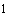 приказ Ростехнадзора от 15 декабря 2011 года N 714 . - См. предыдущую редакцию . 3. Подготовка и аттестация специалистов по вопросам безопасности проводится в объеме, соответствующем должностным обязанностям.4. При аттестации по вопросам безопасности проводится проверка знаний: (Абзац в редакции, введенной в действие с 6 апреля 2012 года приказом Ростехнадзора от 15 декабря 2011 года N 714 . - См. предыдущую редакцию )A) общих требований промышленной безопасности, установленных федеральными законами и иными нормативными правовыми актами Российской Федерации;Б) требований промышленной безопасности по специальным вопросам, отнесенным к компетенции аттестуемого, установленным в нормативных правовых актах и нормативно-технических документах;B) Подпункт исключен с 6 апреля 2012 года - приказ Ростехнадзора от 15 декабря 2011 года N 714 . - См. предыдущую редакцию ;Г) требований энергетической безопасности, установленных федеральными законами и иными нормативными правовыми актами Российской Федерации и нормативно-техническими документами;Д) требований безопасности гидротехнических сооружений, установленных федеральными законами и иными нормативными правовыми актами Российской Федерации и нормативно-техническими документами;Е) Подпункт исключен с 6 апреля 2012 года - приказ Ростехнадзора от 15 декабря 2011 года N 714 . - См. предыдущую редакцию .При формировании экзаменационных билетов в них включаются не менее пяти вопросов (тестовых заданий) по каждой из областей аттестации. (Абзац дополнительно включен с 6 апреля 2012 года приказом Ростехнадзора от 15 декабря 2011 года N 714 ; в редакции, введенной в действие с 6 апреля 2014 года приказом Ростехнадзора от 6 декабря 2013 года N 591 . - См. предыдущую редакцию ) II. Подготовка специалистов по вопросам безопасности ________________ Сноска исключена с 6 апреля 2012 года - приказ Ростехнадзора от 15 декабря 2011 года N 714 . - См. предыдущую редакцию .5. Аттестации специалистов по вопросам безопасности предшествует их подготовка по учебным программам, разработанным с учетом типовых программ, утверждаемых Федеральной службой по экологическому, технологическому и атомному надзору.Подготовка может проводиться: (Абзац дополнительно включен с 6 апреля 2012 года приказом Ростехнадзора от 15 декабря 2011 года N 714 )в организациях, занимающихся подготовкой, в очной и дистанционной формах; (Абзац дополнительно включен с 6 апреля 2012 года приказом Ростехнадзора от 15 декабря 2011 года N 714 )в режиме самоподготовки. (Абзац дополнительно включен с 6 апреля 2012 года приказом Ростехнадзора от 15 декабря 2011 года N 714 )6. Организации, занимающиеся подготовкой, должны располагать в необходимом количестве специалистами, аттестованными в порядке, установленном настоящим Положением, в соответствии со специализацией. (Пункт в редакции, введенной в действие с 6 апреля 2012 года приказом Ростехнадзора от 15 декабря 2011 года N 714 . - См. предыдущую редакцию )7. Пункт исключен с 6 апреля 2012 года - приказ Ростехнадзора от 15 декабря 2011 года N 714 . - См. предыдущую редакцию .8. Пункт утратил силу - приказ Ростехнадзора от 27 августа 2010 года N 823 . - См. предыдущую редакцию .9. Пункт исключен с 6 апреля 2012 года - приказ Ростехнадзора от 15 декабря 2011 года N 714 . - См. предыдущую редакцию . III. Аттестация по вопросам безопасности специалистов организаций, поднадзорных Федеральной службе по экологическому, технологическому и атомному надзору 10. Аттестация по вопросам безопасности проводится для специалистов организаций: (Абзац в редакции, введенной в действие с 6 апреля 2012 года приказом Ростехнадзора от 15 декабря 2011 года N 714 . - См. предыдущую редакцию )а) осуществляющих деятельность по строительству, эксплуатации, консервации и ликвидации объекта, транспортированию опасных веществ, а также по изготовлению, монтажу, наладке, ремонту, техническому освидетельствованию, реконструкции и эксплуатации технических устройств (машин и оборудования), применяемых на объектах;б) разрабатывающих проектную, конструкторскую и иную документацию, связанную с эксплуатацией объекта;в) осуществляющих экспертизу безопасности;г) осуществляющих предаттестационную подготовку и профессиональное обучение по вопросам безопасности;д) осуществляющих строительный контроль.Абзац исключен с 6 апреля 2012 года - приказ Ростехнадзора от 15 декабря 2011 года N 714 . - См. предыдущую редакцию .11. Аттестация специалистов проводится в комиссиях организаций, в которых работают аттестуемые (в том числе основных организаций), а также в аттестационных комиссиях Федеральной службы по экологическому, технологическому и атомному надзору (Центральная аттестационная комиссия, территориальные аттестационные комиссии). *11 ) (Абзац в редакции приказа Ростехнадзора от 27 августа 2010 года N 823  - см. предыдущую редакцию ) ________________ В соответствии со статьей 105 Гражданского кодекса Российской Федерации .Специалисты подрядных и других привлекаемых организаций могут проходить аттестацию в аттестационных комиссиях организации-заказчика. (Абзац дополнительно включен с 6 апреля 2012 года приказом Ростехнадзора от 15 декабря 2011 года N 714 )Аттестация членов аттестационных комиссий филиалов/структурных подразделений организации (без права юридического лица) проводится в аттестационной комиссии организации. (Абзац дополнительно включен с 6 апреля 2014 года приказом Ростехнадзора от 6 декабря 2013 года N 591 )          12. Первичная аттестация специалистов проводится не позднее одного месяца: при назначении на должность;при переводе на другую работу, если при осуществлении должностных обязанностей на этой работе требуется проведение аттестации по другим областям аттестации; (Абзац в редакции, введенной в действие с 6 апреля 2014 года приказом Ростехнадзора от 6 декабря 2013 года N 591 . - См. предыдущую редакцию )при переходе из одной организации в другую, если при осуществлении должностных обязанностей на работе в данной организации требуется проведение аттестации по другим областям аттестации. (Абзац в редакции, введенной в действие с 6 апреля 2014 года приказом Ростехнадзора от 6 декабря 2013 года N 591 . - См. предыдущую редакцию )В случае изменения учредительных документов и/или штатного расписания организации ранее аттестованные специалисты, должностные обязанности которых не изменились, первичной аттестации не подлежат. (Абзац дополнительно включен с 6 апреля 2012 года приказом Ростехнадзора от 15 декабря 2011 года N 714 )       13. Периодическая аттестация специалистов проводится не реже чем один раз в пять лет. Если в нормативном правовом акте в сфере деятельности Федеральной службы по экологическому, технологическому и атомному надзору установлены иные сроки периодической аттестации, чем предусмотренные настоящим Положением, то применяются нормы настоящего Положения. (Пункт в редакции, введенной в действие с 6 апреля 2014 года приказом Ростехнадзора от 6 декабря 2013 года N 591 . - См. предыдущую редакцию )14. Пункт исключен с 6 апреля 2014 года - приказ Ростехнадзора от 6 декабря 2013 года N 591 . - См. предыдущую редакцию .15. Внеочередной аттестации в Центральной аттестационной комиссии Федеральной службы по экологическому, технологическому и атомному надзору подлежат руководитель и/или лица, на которых возложена ответственность за безопасное ведение работ на объекте, на котором произошли авария или несчастный случай со смертельным исходом.Сведения о лицах, подлежащих внеочередной аттестации в Центральной аттестационной комиссии Федеральной службы по экологическому, технологическому и атомному надзору, представляет председателю Центральной аттестационной комиссии руководитель территориального органа на основании акта расследования причин аварии или несчастного случая со смертельным исходом. Указанные сведения предоставляются в двадцатидневный срок с момента завершения расследования аварии или несчастного случая со смертельным исходом. (Абзац в редакции, введенной в действие с 6 апреля 2014 года приказом Ростехнадзора от 6 декабря 2013 года N 591 . - См. предыдущую редакцию )Допускается проведение внеочередной аттестации в территориальной аттестационной комиссии Федеральной службы по экологическому, технологическому и атомному надзору по решению председателя Центральной аттестационной комиссии или его заместителя. (Пункт в редакции, введенной в действие с 6 апреля 2012 года приказом Ростехнадзора от 15 декабря 2011 года N 714 . - См. предыдущую редакцию )16. Лица, принимающие решение об аттестации, не должны принимать участие в проведении подготовки.17. Пункт исключен с 6 апреля 2012 года - приказ Ростехнадзора от 15 декабря 2011 года N 714 . - См. предыдущую редакцию .18. Аттестационные комиссии поднадзорных организаций создаются приказом (распоряжением) руководителя организации. В состав аттестационной комиссии организации включаются руководители и главные специалисты организации, руководители и начальники управлений, отделов, осуществляющих производственный и другие виды внутреннего контроля за соблюдением требований безопасности, представители аварийно-спасательных служб и другие высококвалифицированные специалисты. Возглавляет комиссию один из руководителей организации. (Абзац в редакции, введенной в действие с 6 апреля 2012 года приказом Ростехнадзора от 15 декабря 2011 года N 714 . - См. предыдущую редакцию )По инициативе председателя аттестационной комиссии организации или его заместителя в состав комиссии по согласованию могут включаться представители территориальных органов Федеральной службы по экологическому, технологическому и атомному надзору, если обязательность их участия не предусмотрена соответствующими нормативными правовыми актами. (Абзац дополнительно включен с 6 апреля 2012 года приказом Ростехнадзора от 15 декабря 2011 года N 714 )19. Аттестация специалистов по вопросам безопасности в организациях осуществляется по графику, утверждаемому руководителем организации. Лица, подлежащие аттестации, должны быть ознакомлены с графиком и местом проведения аттестации. График аттестации направляется в соответствующие территориальные органы Федеральной службы по экологическому, технологическому и атомному надзору в порядке информирования. (Пункт в редакции, введенной в действие с 6 апреля 2012 года приказом Ростехнадзора от 15 декабря 2011 года N 714 . - См. предыдущую редакцию )20. В территориальных аттестационных комиссиях Федеральной службы по экологическому, технологическому и атомному надзору проходят аттестацию:руководители и члены аттестационных комиссий организаций, численность работников которых менее 5000 человек; (Абзац в редакции, введенной в действие с 6 апреля 2014 года приказом Ростехнадзора от 6 декабря 2013 года N 591 . - См. предыдущую редакцию )руководители и специалисты экспертных организаций, выполняющих работы для поднадзорных Федеральной службе по экологическому, технологическому и атомному надзору организаций;специалисты организаций, осуществляющих подготовку и профессиональное обучение по вопросам безопасности;иные лица по решению председателя Центральной аттестационной комиссии или его заместителя на основании обращения поднадзорной организации. (Абзац в редакции, введенной в действие с 6 апреля 2014 года приказом Ростехнадзора от 6 декабря 2013 года N 591 . - См. предыдущую редакцию ) (Пункт в редакции, введенной в действие с 6 апреля 2012 года приказом Ростехнадзора от 15 декабря 2011 года N 714 . - См. предыдущую редакцию )21. В Центральной аттестационной комиссии Федеральной службы по экологическому, технологическому и атомному надзору проходят аттестацию:руководители организаций и их заместителей, в должностные обязанности которых входят вопросы обеспечения безопасности работ, численность работников которых превышает 5000 человек; (Абзац в редакции, введенной в действие с 6 апреля 2014 года приказом Ростехнадзора от 6 декабря 2013 года N 591 . - См. предыдущую редакцию )     члены аттестационных комиссий организаций, численность работников которых превышает 5000 человек; (Абзац в редакции, введенной в действие с 6 апреля 2012 года приказом Ростехнадзора от 15 декабря 2011 года N 714 ; в редакции, введенной в действие с 6 апреля 2014 года приказом Ростехнадзора от 6 декабря 2013 года N 591 . - См. предыдущую редакцию )иные лица по решению председателя Центральной аттестационной комиссии или его заместителя на основании обращения поднадзорной организации. (Абзац в редакции, введенной в действие с 6 апреля 2012 года приказом Ростехнадзора от 15 декабря 2011 года N 714 ; в редакции, введенной в действие с 6 апреля 2014 года приказом Ростехнадзора от 6 декабря 2013 года N 591 . - См. предыдущую редакцию ) (Пункт в редакции приказа Ростехнадзора от 27 августа 2010 года N 823 . - См. предыдущую редакцию )22. Аттестационные комиссии Федеральной службы по экологическому, технологическому и атомному надзору в тридцатидневный срок рассматривают представленные в секретариаты аттестационных комиссий обращения поднадзорных организаций, в которых работают аттестуемые, о проведении аттестации работников. Рекомендуемая форма обращения поднадзорных организаций приведена в приложении N 3 к настоящему Положению . (Пункт в редакции приказа Ростехнадзора от 27 августа 2010 года N 823 ; в редакции, введенной в действие с 6 апреля 2014 года приказом Ростехнадзора от 6 декабря 2013 года N 591 . - См. предыдущую редакцию )23. Пункт исключен с 6 апреля 2012 года - приказ Ростехнадзора от 15 декабря 2011 года N 714 . - См. предыдущую редакцию .24. Результаты проверки знаний оформляются протоколом в двух экземплярах согласно приложению N 1 к настоящему Положению . Один экземпляр протокола направляется в организацию по месту работы специалиста, проходившего проверку знаний. (Пункт в редакции, введенной в действие с 6 апреля 2014 года приказом Ростехнадзора от 6 декабря 2013 года N 591 . - См. предыдущую редакцию )25. Документы, подтверждающие прохождение аттестации в Центральной аттестационной комиссии или в одной из территориальных аттестационных комиссий Федеральной службы по экологическому, технологическому и атомному надзору, действительны на всей территории Российской Федерации. (Пункт в редакции, введенной в действие с 6 апреля 2012 года приказом Ростехнадзора от 15 декабря 2011 года N 714 . - См. предыдущую редакцию )26. Лица, не прошедшие аттестацию (проверку знаний), должны пройти ее повторно в сроки, установленные аттестационной комиссией. Лица, не прошедшие аттестацию, могут обжаловать решения аттестационной комиссии в соответствии с законодательством Российской Федерации.Приложение N 1к Положению об организации работы поподготовке и аттестации специалистоворганизаций, поднадзорныхФедеральной службе по экологическому,технологическому и атомному надзору,утвержденному приказом Федеральнойслужбы по экологическому,технологическому и атомному надзоруот 29 января 2007 года N 37(В редакции, введенной в действиес 6 апреля 2014 годаприказом Ростехнадзораот 6 декабря 2013 года N 591 . -См. предыдущую редакцию ) Форма Протокола аттестационной комиссии ________________ * Устанавливаются Федеральной службой по экологическому, технологическому и атомному надзору. Приложение N 2к ПоложениюФорма удостоверения об аттестации ___________________________________________________________Утратила силу с 6 апреля -приказ Ростехнадзора от 6 декабря 2013 года N 591 . - См. предыдущую редакцию ___________________________________________________________Приложение N 3к Положению об организации работыпо подготовке и аттестацииспециалистов организаций,поднадзорных Федеральнойслужбе по экологическому,технологическому и атомномунадзору, утвержденномуприказом Федеральной службыпо экологическому,технологическому и атомному надзоруот 29 января 2007 года N 37     (Дополнительно включеноприказом Ростехнадзора от 27 августа 2010 года N 823 ; в редакции, введенной в действие с 6 апреля 2012 годаприказом Ростехнадзора от 15 декабря 2011 года N 714 ;в редакции, введенной в действиес 6 апреля 2014 года приказом Ростехнадзораот 6 декабря 2013 года N 591 . -См. предыдущую редакцию )      Рекомендуемая форма обращения поднадзорной организации Направляется на аттестацию:УТВЕРЖДЕНОприказом Федеральной службы поэкологическому, технологическомуи атомному надзоруот 29 января 2007 года N 37ПОЛОЖЕНИЕоб организации обучения и проверки знаний рабочих организаций, поднадзорных Федеральной службе по экологическому, технологическому и атомному надзору (с изменениями на 30 июня 2015 года) I. Общие положения 1. Положение об организации обучения и проверки знаний рабочих организаций, поднадзорных Федеральной службе по экологическому, технологическому и атомному надзору (далее - Положение), разработано с учетом социальной значимости обеспечения состояния защищенности жизненно важных интересов личности и общества от внутренних угроз, связанных с обеспечением промышленной, энергетической безопасности, безопасности гидротехнических сооружений (далее - безопасность). (Пункт в редакции, введенной в действие с 6 апреля 2012 года приказом Ростехнадзора от 15 декабря 2011 года N 714 . - См. предыдущую редакцию ) 2. В настоящем Положении изложены требования, учитываемые при организации и проведении обучения и проверки знаний по безопасности рабочих основных профессий организаций (независимо от организационно-правовых форм и форм собственности этих организаций), осуществляющих строительство, эксплуатацию, реконструкцию, техническое перевооружение, консервацию и ликвидацию опасного производственного объекта; объекта электроэнергетики; объекта, на котором эксплуатируются электрические, тепловые установки и сети, гидротехнические сооружения (далее - объект), изготовление, монтаж, наладку, обслуживание и ремонт технических устройств (машин и оборудования), применяемых на объектах, транспортирование опасных веществ. (Пункт в редакции, введенной в действие с 6 апреля 2012 года приказом Ростехнадзора от 15 декабря 2011 года N 714 . - См. предыдущую редакцию )3. Если для отдельных категорий рабочих основных профессий нормативными правовыми актами установлены дополнительные требования к обучению и контролю знаний по безопасности, то применяются также требования, предусмотренные этими нормативными правовыми актами.4. Проверка знаний рабочих основных профессий в области безопасности проводится в объеме квалификационных требований, указанных в квалификационных справочниках, и/или профессиональных стандартов по соответствующим профессиям рабочих. (Пункт в редакции, введенной в действие с 10 августа 2015 года приказом Ростехнадзора от 30 июня 2015 года N 251 . - См. предыдущую редакцию ) 5. Пункт исключен приказом Ростехнадзора от 5 июля 2007 года N 450 . - См. предыдущую редакцию . 6. Ответственным за организацию своевременного и качественного обучения и проверки знаний в целом по организации является руководитель организации (работодатель), а в подразделении организации - руководитель подразделения. II. Профессиональное обучение рабочих основных профессий (Глава утратила силу с 10 августа 2015 года - приказ Ростехнадзора от 30 июня 2015 года N 251 . - См. предыдущую редакцию )  III. Инструктаж по безопасности, стажировка, допуск к самостоятельной работе, проверка знаний 18. Перед допуском к самостоятельной работе на объекте рабочие проходят инструктаж по безопасности и стажировку на рабочем месте.19. По характеру и времени проведения инструктажи по безопасности подразделяют на:- вводный;- первичный;- повторный;- внеплановый.Разработка программ инструктажей по безопасности, оформление их результатов производятся в порядке, установленном в организации, поднадзорной Федеральной службе по экологическому, технологическому и атомному надзору.20. Вводный инструктаж по безопасности проводят со всеми вновь принимаемыми рабочими независимо от их стажа работы по данной профессии, временными работниками, командированными, учащимися и студентами, прибывшими на обучение или производственную практику. Вводный инструктаж проводит работник, на которого приказом по организации возложены эти обязанности. Для проведения отдельных разделов вводного инструктажа могут быть привлечены соответствующие специалисты. Вводный инструктаж по безопасности проводят в специально оборудованном помещении с использованием современных технических средств обучения и наглядных пособий.21. Первичный инструктаж по безопасности на рабочем месте проводится с рабочими до начала их производственной деятельности. Рабочие, которые не связаны с обслуживанием, испытанием, наладкой и ремонтом оборудования, использованием инструмента, хранением и применением сырья и материалов, инструктаж по безопасности на рабочем месте не проходят. Первичный инструктаж на рабочем месте проводится с каждым индивидуально с практическим показом безопасных приемов работы. Первичный инструктаж по безопасности возможен с группой лиц, обслуживающих однотипное оборудование, и в пределах общего рабочего места.22. Все рабочие после проведения первичного инструктажа по безопасности на рабочем месте проходят стажировку на конкретном рабочем месте под руководством опытных работников, назначенных приказом по организации. Этим же приказом определяется продолжительность стажировки (не менее 2 смен).23. Повторный инструктаж по безопасности на рабочем месте проводится не реже одного раза в полугодие.24. Внеплановый инструктаж по безопасности проводят: *24 )- при изменении технологического процесса, замене или модернизации оборудования, влияющих на безопасность;- при нарушении требований безопасности;- при перерыве в работе более чем на 30 календарных дней;- по предписанию должностных лиц территориальных органов Федеральной службы по экологическому, технологическому и атомному надзору при выполнении ими должностных обязанностей.25. Первичный инструктаж по безопасности на рабочем месте, а также повторный и внеплановый инструктажи по безопасности проводит непосредственный руководитель работ. Инструктаж по безопасности на рабочем месте завершается проверкой знаний устным опросом или с помощью технических средств обучения, а также проверкой приобретенных навыков безопасных способов работы. Знания проверяет работник, проводивший инструктаж. Лица, показавшие неудовлетворительные знания, проходят его вновь в сроки, установленные работником, проводившим инструктаж.26. В организациях, указанных в пункте 2 настоящего Положения , разрабатываются и утверждаются в порядке, установленном в этих организациях, производственные инструкции. Производственные инструкции разрабатываются на основании квалификационных требований, указанных в квалификационных справочниках, и/или профессиональных стандартов по соответствующим профессиям рабочих, а также с учетом особенностей технологических процессов конкретного производства. Указанные инструкции находятся на рабочих местах и выдаются под роспись рабочим, для которых обязательно знание этих инструкций. Перед допуском к самостоятельной работе после инструктажа по безопасности рабочие проходят проверку знаний инструкций. (Абзац в редакции, введенной в действие с 10 августа 2015 года приказом Ростехнадзора от 30 июня 2015 года N 251 . - См. предыдущую редакцию ) Проверка знаний проводится в комиссии организации или подразделения организации, состав комиссии определяется приказом по организации. Процедуры проверки знаний, оформление результатов проверки знаний проводятся в порядке, установленном в организации. Рабочему, успешно прошедшему проверку знаний, выдается удостоверение на право самостоятельной работы.Рабочие периодически проходят проверку знаний производственных инструкций не реже одного раза в 12 месяцев. (Абзац в редакции, введенной в действие с 10 августа 2015 года приказом Ростехнадзора от 30 июня 2015 года N 251 . - См. предыдущую редакцию )Перед проверкой знаний организуются занятия, лекции, семинары, консультации.Внеочередная проверка знаний проводится:- при переходе в другую организацию;- в случае внесения изменений в производственные инструкции; (Абзац в редакции, введенной в действие с 10 августа 2015 года приказом Ростехнадзора от 30 июня 2015 года N 251 . - См. предыдущую редакцию )- по предписанию должностных лиц территориальных органов Федеральной службы по экологическому, технологическому и атомному надзору при выполнении ими должностных обязанностей в случаях выявления недостаточных знаний инструкций.При перерыве в работе по специальности более 12 месяцев рабочие после проверки знаний перед допуском к самостоятельной работе проходят стажировку для восстановления практических навыков.27. Допуск к самостоятельной работе оформляется приказом по организации. Редакция документа с учетом изменений и дополнений подготовлена АО "Кодекс" О порядке подготовки и аттестации работников организаций, поднадзорных Федеральной службе по экологическому, технологическому и атомному надзору (с изменениями на 30 июня 2015 года) (Источник: ИСС "КОДЕКС") Аттестационная комиссия Аттестационная комиссия Аттестационная комиссия Аттестационная комиссия Аттестационная комиссия Аттестационная комиссия Аттестационная комиссия Аттестационная комиссия Аттестационная комиссия Аттестационная комиссия Аттестационная комиссия Аттестационная комиссия Аттестационная комиссия Аттестационная комиссия Аттестационная комиссия Аттестационная комиссия Аттестационная комиссия Аттестационная комиссия Аттестационная комиссия Аттестационная комиссия Аттестационная комиссия Аттестационная комиссия Аттестационная комиссия Аттестационная комиссия Аттестационная комиссия (наименование аттестационной комиссии)(наименование аттестационной комиссии)(наименование аттестационной комиссии)(наименование аттестационной комиссии)(наименование аттестационной комиссии)(наименование аттестационной комиссии)(наименование аттестационной комиссии)(наименование аттестационной комиссии)(наименование аттестационной комиссии)(наименование аттестационной комиссии)(наименование аттестационной комиссии)(наименование аттестационной комиссии)(наименование аттестационной комиссии)(наименование аттестационной комиссии)(наименование аттестационной комиссии)(наименование аттестационной комиссии)(наименование аттестационной комиссии)(наименование аттестационной комиссии)(наименование аттестационной комиссии)(наименование аттестационной комиссии)(наименование аттестационной комиссии)(наименование аттестационной комиссии)(наименование аттестационной комиссии)(наименование аттестационной комиссии)(наименование аттестационной комиссии)ПРОТОКОЛ N _____ПРОТОКОЛ N _____ПРОТОКОЛ N _____ПРОТОКОЛ N _____ПРОТОКОЛ N _____ПРОТОКОЛ N _____ПРОТОКОЛ N _____ПРОТОКОЛ N _____ПРОТОКОЛ N _____ПРОТОКОЛ N _____ПРОТОКОЛ N _____ПРОТОКОЛ N _____ПРОТОКОЛ N _____ПРОТОКОЛ N _____ПРОТОКОЛ N _____ПРОТОКОЛ N _____ПРОТОКОЛ N _____ПРОТОКОЛ N _____ПРОТОКОЛ N _____ПРОТОКОЛ N _____ПРОТОКОЛ N _____ПРОТОКОЛ N _____ПРОТОКОЛ N _____ПРОТОКОЛ N _____ПРОТОКОЛ N _____" " " 20 20 г. г. г. ПредседательПредседательПредседательПредседательПредседательПредседательПредседательПредседательПредседательПредседательПредседательПредседательПредседательПредседательПредседатель(должность, фамилия, инициалы)(должность, фамилия, инициалы)(должность, фамилия, инициалы)(должность, фамилия, инициалы)(должность, фамилия, инициалы)(должность, фамилия, инициалы)(должность, фамилия, инициалы)(должность, фамилия, инициалы)(должность, фамилия, инициалы)(должность, фамилия, инициалы)(должность, фамилия, инициалы)(должность, фамилия, инициалы)(должность, фамилия, инициалы)(должность, фамилия, инициалы)(должность, фамилия, инициалы)Члены комиссии: Члены комиссии: Члены комиссии: Члены комиссии: Члены комиссии: Члены комиссии: Члены комиссии: Члены комиссии: Члены комиссии: Члены комиссии: Члены комиссии: Члены комиссии: Члены комиссии: Члены комиссии: Члены комиссии: (должность, фамилия, инициалы)(должность, фамилия, инициалы)(должность, фамилия, инициалы)(должность, фамилия, инициалы)(должность, фамилия, инициалы)(должность, фамилия, инициалы)(должность, фамилия, инициалы)(должность, фамилия, инициалы)(должность, фамилия, инициалы)(должность, фамилия, инициалы)(должность, фамилия, инициалы)(должность, фамилия, инициалы)(должность, фамилия, инициалы)(должность, фамилия, инициалы)(должность, фамилия, инициалы)(должность, фамилия, инициалы)(должность, фамилия, инициалы)(должность, фамилия, инициалы)(должность, фамилия, инициалы)(должность, фамилия, инициалы)(должность, фамилия, инициалы)(должность, фамилия, инициалы)(должность, фамилия, инициалы)(должность, фамилия, инициалы)(должность, фамилия, инициалы)(должность, фамилия, инициалы)(должность, фамилия, инициалы)(должность, фамилия, инициалы)(должность, фамилия, инициалы)(должность, фамилия, инициалы)(должность, фамилия, инициалы)(должность, фамилия, инициалы)(должность, фамилия, инициалы)(должность, фамилия, инициалы)(должность, фамилия, инициалы)(должность, фамилия, инициалы)(должность, фамилия, инициалы)(должность, фамилия, инициалы)(должность, фамилия, инициалы)(должность, фамилия, инициалы)(должность, фамилия, инициалы)(должность, фамилия, инициалы)(должность, фамилия, инициалы)(должность, фамилия, инициалы)(должность, фамилия, инициалы)Проведена проверка знаний руководителей и специалистов Проведена проверка знаний руководителей и специалистов Проведена проверка знаний руководителей и специалистов Проведена проверка знаний руководителей и специалистов Проведена проверка знаний руководителей и специалистов Проведена проверка знаний руководителей и специалистов Проведена проверка знаний руководителей и специалистов Проведена проверка знаний руководителей и специалистов Проведена проверка знаний руководителей и специалистов Проведена проверка знаний руководителей и специалистов Проведена проверка знаний руководителей и специалистов Проведена проверка знаний руководителей и специалистов Проведена проверка знаний руководителей и специалистов Проведена проверка знаний руководителей и специалистов Проведена проверка знаний руководителей и специалистов Проведена проверка знаний руководителей и специалистов Проведена проверка знаний руководителей и специалистов Проведена проверка знаний руководителей и специалистов Проведена проверка знаний руководителей и специалистов Проведена проверка знаний руководителей и специалистов Проведена проверка знаний руководителей и специалистов Проведена проверка знаний руководителей и специалистов Проведена проверка знаний руководителей и специалистов Проведена проверка знаний руководителей и специалистов Проведена проверка знаний руководителей и специалистов (наименование организации)(наименование организации)(наименование организации)(наименование организации)(наименование организации)(наименование организации)(наименование организации)(наименование организации)(наименование организации)(наименование организации)(наименование организации)(наименование организации)(наименование организации)(наименование организации)(наименование организации)в объеме, соответствующем должностным обязанностям. в объеме, соответствующем должностным обязанностям. в объеме, соответствующем должностным обязанностям. в объеме, соответствующем должностным обязанностям. в объеме, соответствующем должностным обязанностям. в объеме, соответствующем должностным обязанностям. в объеме, соответствующем должностным обязанностям. в объеме, соответствующем должностным обязанностям. в объеме, соответствующем должностным обязанностям. в объеме, соответствующем должностным обязанностям. в объеме, соответствующем должностным обязанностям. в объеме, соответствующем должностным обязанностям. в объеме, соответствующем должностным обязанностям. в объеме, соответствующем должностным обязанностям. в объеме, соответствующем должностным обязанностям. в объеме, соответствующем должностным обязанностям. в объеме, соответствующем должностным обязанностям. в объеме, соответствующем должностным обязанностям. в объеме, соответствующем должностным обязанностям. в объеме, соответствующем должностным обязанностям. в объеме, соответствующем должностным обязанностям. в объеме, соответствующем должностным обязанностям. в объеме, соответствующем должностным обязанностям. в объеме, соответствующем должностным обязанностям. в объеме, соответствующем должностным обязанностям. Nп/п Nп/п Фамилия, имя, отчество Фамилия, имя, отчество Фамилия, имя, отчество Фамилия, имя, отчество Должность Должность Должность Должность Должность Должность Должность Должность Причина проверки знаний Причина проверки знаний Результаты проверки знаний Результаты проверки знаний Результаты проверки знаний Результаты проверки знаний Результаты проверки знаний Результаты проверки знаний Результаты проверки знаний Результаты проверки знаний Результаты проверки знаний Области аттестации* Области аттестации* Области аттестации* Области аттестации* Области аттестации* Области аттестации* Области аттестации* Области аттестации* Области аттестации* А А Б Б Б Г Г Д Д Председатель Председатель Председатель Председатель Председатель Председатель Председатель Председатель Председатель Председатель ( ) Члены комиссии Члены комиссии Члены комиссии Члены комиссии Члены комиссии Члены комиссии Члены комиссии Члены комиссии Члены комиссии Члены комиссии ( ) ( ) ( ) М.П. М.П. М.П. М.П. М.П. М.П. М.П. М.П. М.П. М.П. 1. Фамилия, имя, отчество 2. Дата рождения 3. Данные документа, удостоверяющего личность 4. Занимаемая должность 5. Название организации 6. Штатная численность организации 7. Адрес организации 8. ИНН организации 9. Телефон, факс, e-mail 10. Причина аттестации (первичная, периодическая, внеочередная) 11. Образование аттестуемого (когда и какие учебные заведения окончил, специальность и квалификация по диплому, номер диплома) 12. Сведения о предыдущей(их) аттестации(ях) 13. Области аттестации А Б.1...Б.12 Г.1...Г.3 Д 